Acta de la primera formación entre igualesEn Coín, siendo las 17.00 horas del día 18 de Noviembre de 2019 se reúne el claustro del E.I San Sebastián , con los asistentes arriba expresados para tratar el siguiente orden del día:                  Fotos de la sesión : 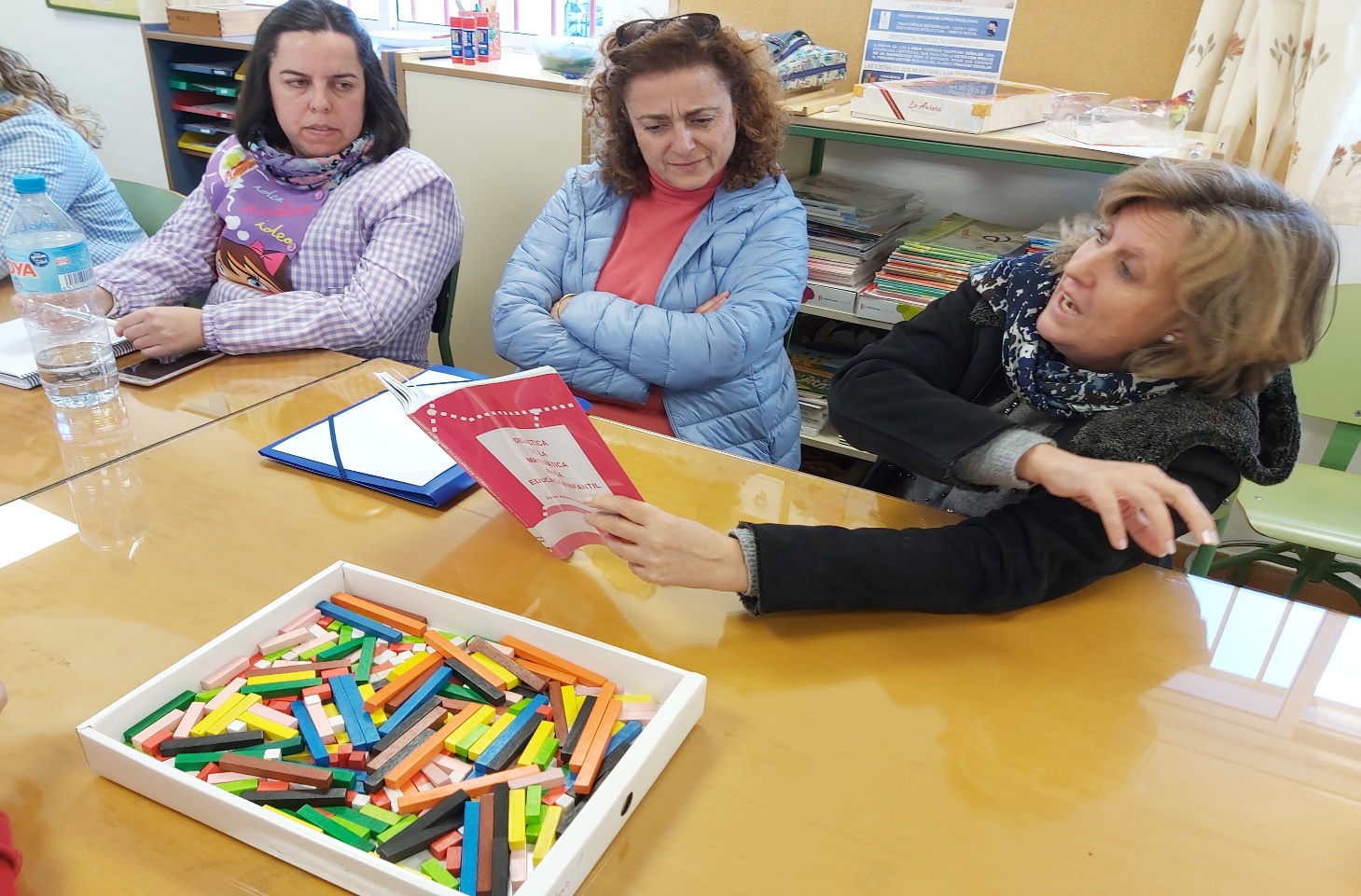 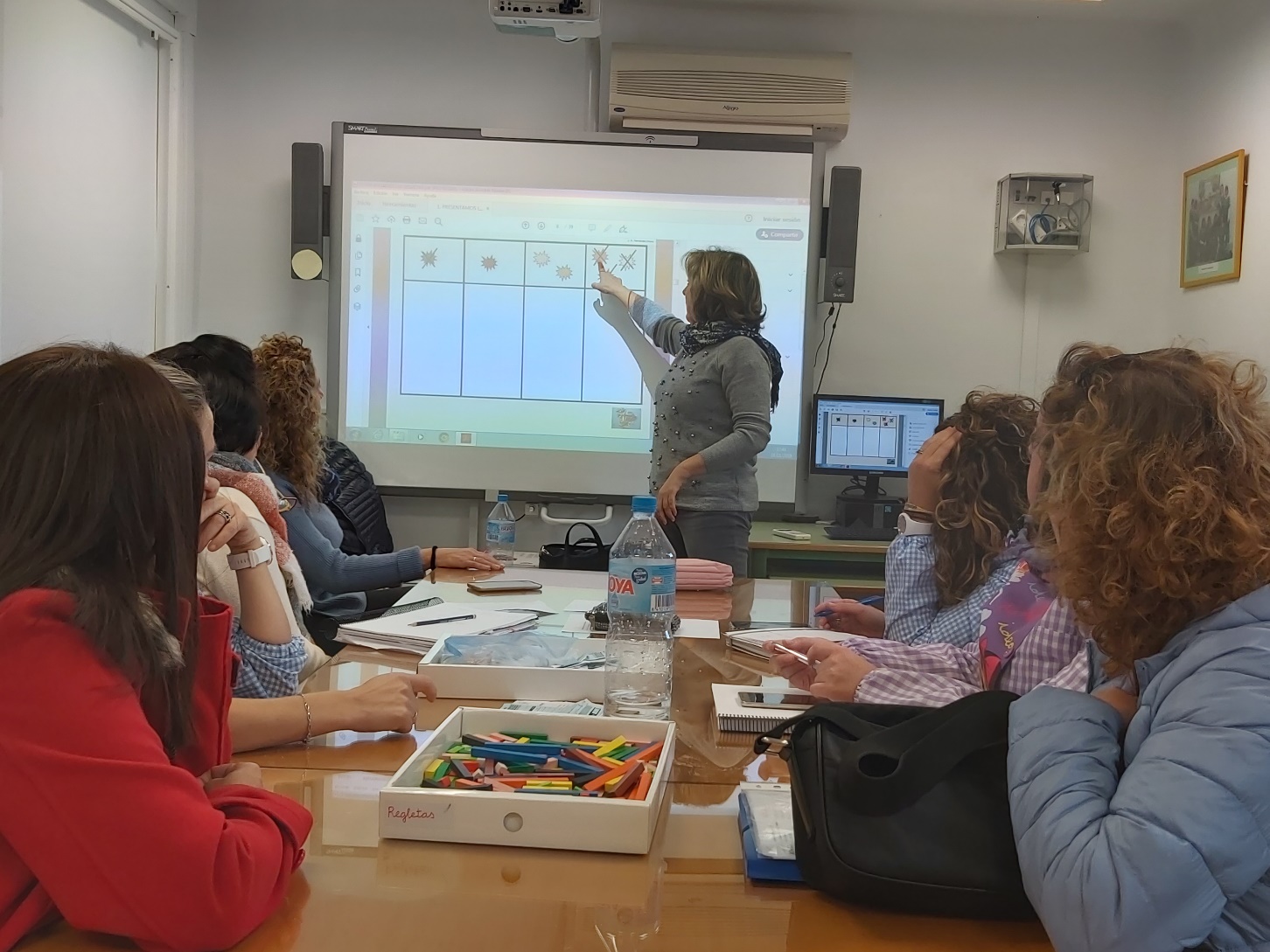 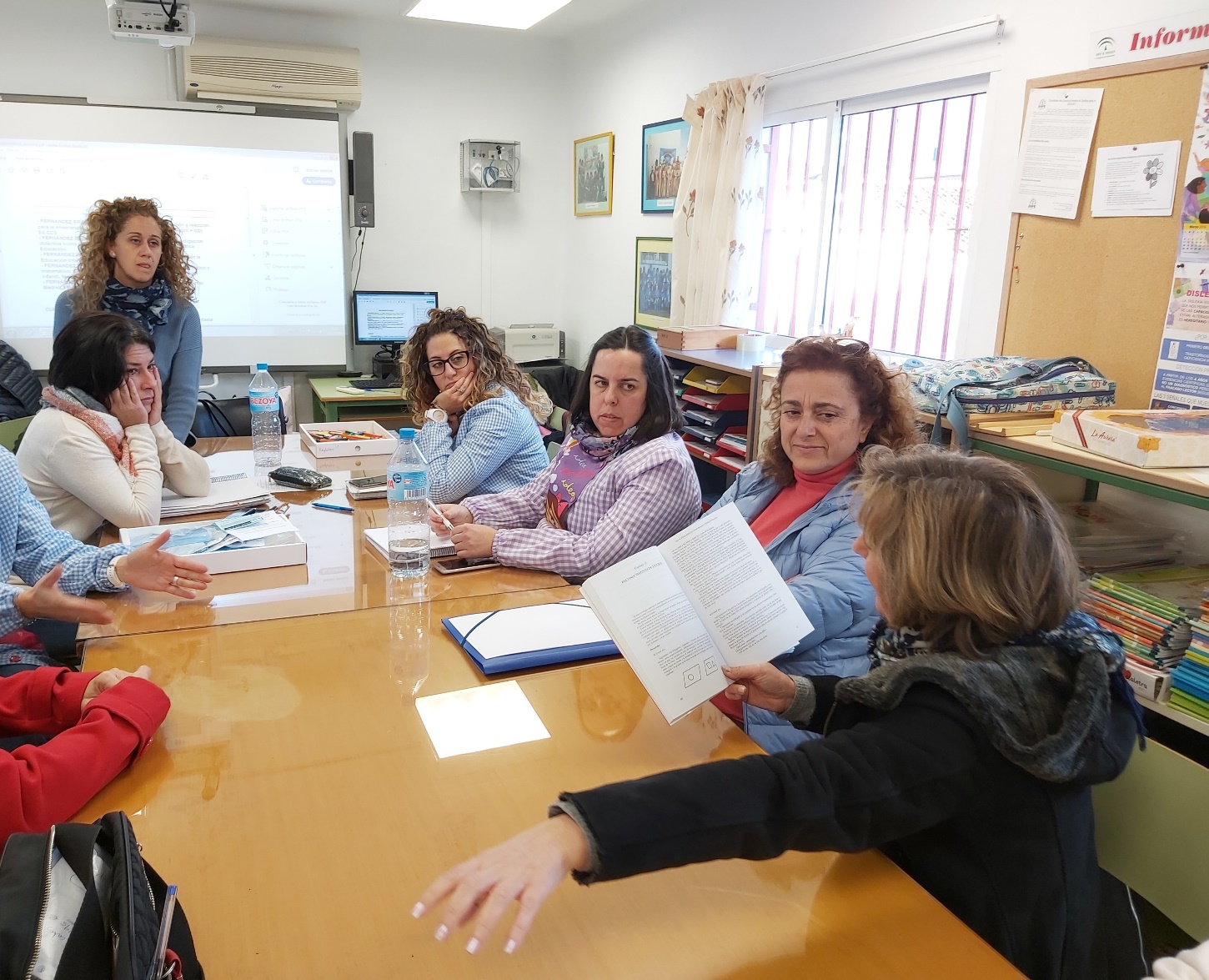 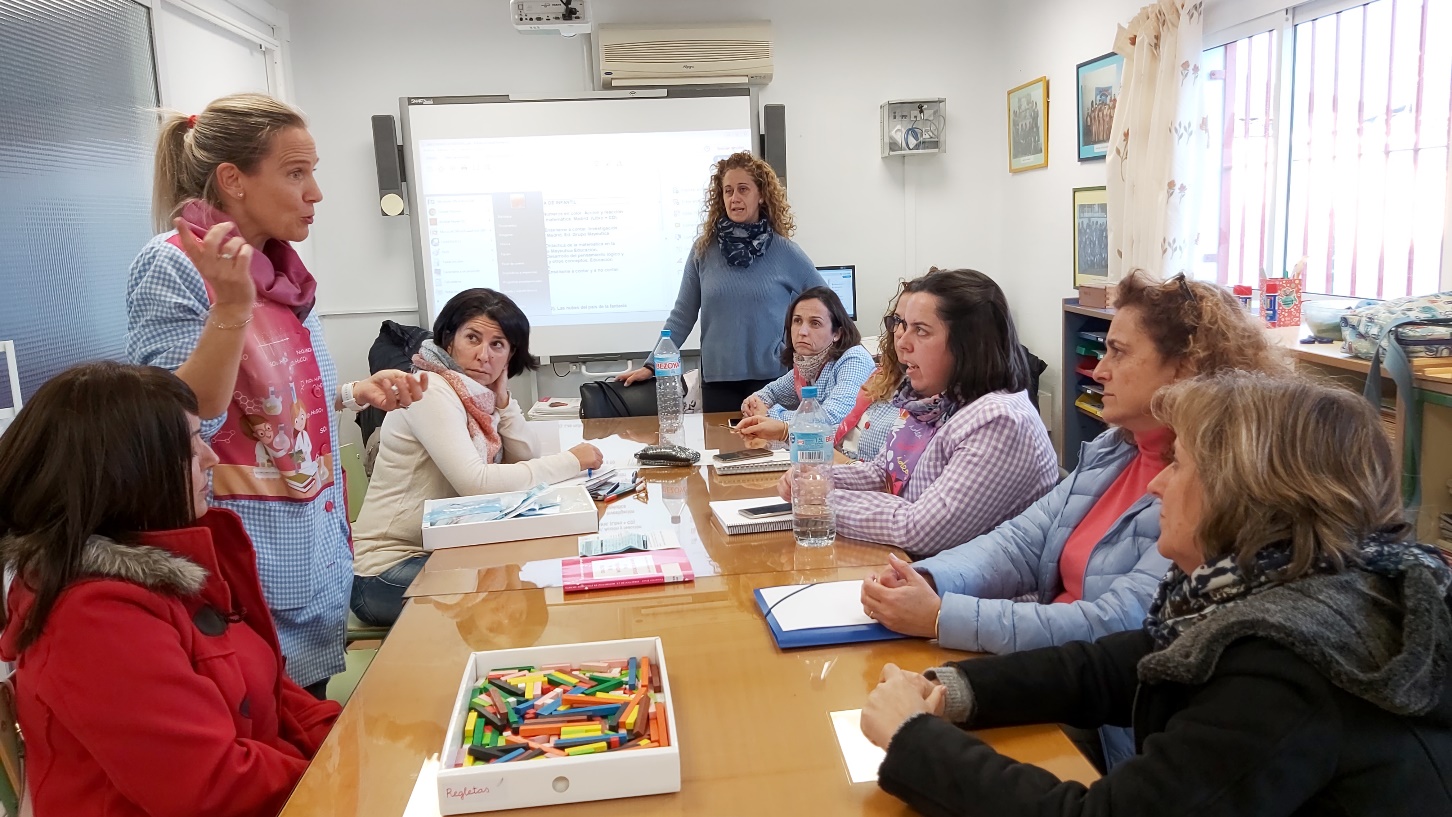 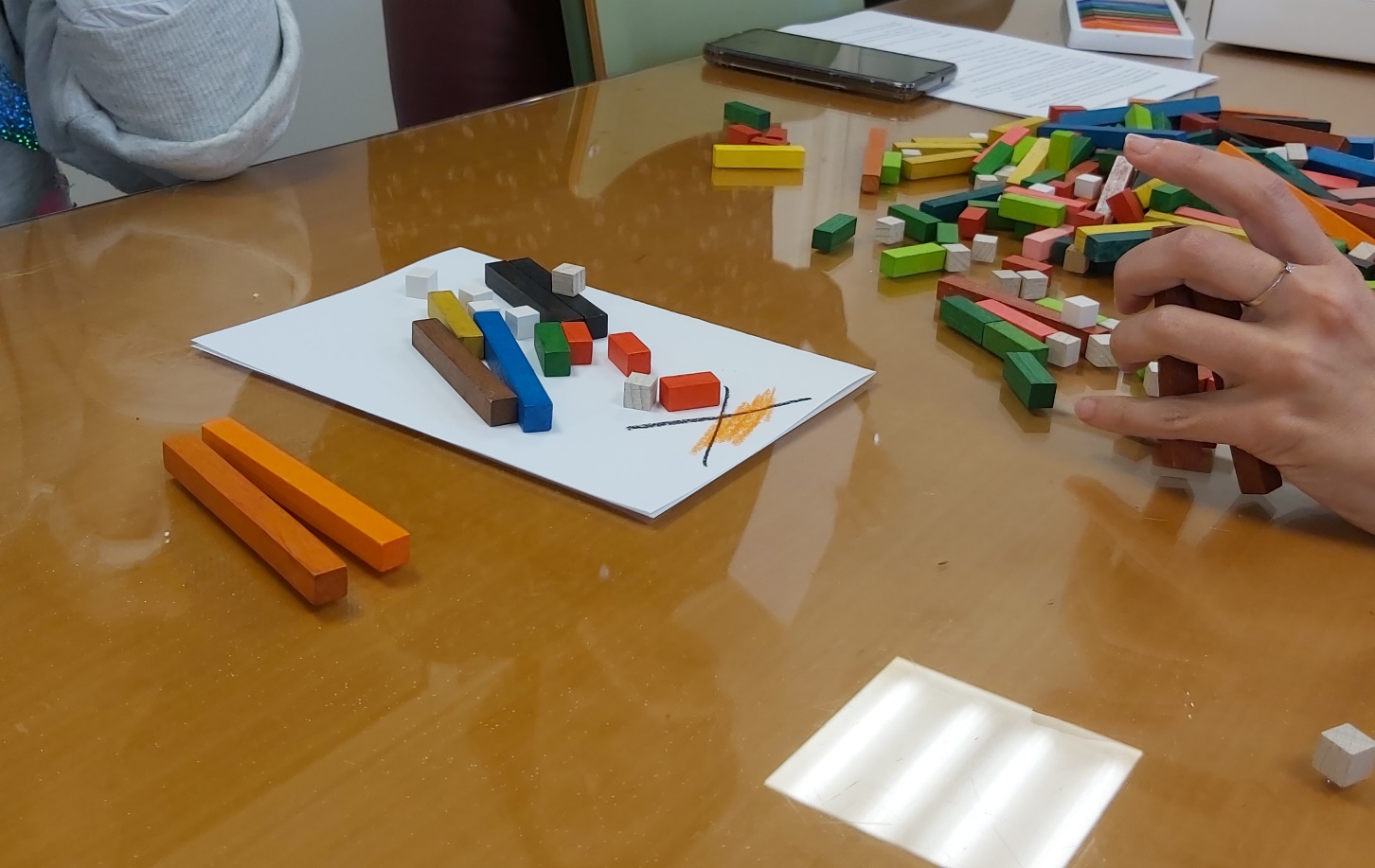 Año Académico2019/20Nº de reunión   1coordinadoraSonia Rodríguez Romero Sonia Rodríguez Romero Sonia Rodríguez Romero Sonia Rodríguez Romero Sonia Rodríguez Romero Sonia Rodríguez Romero Sonia Rodríguez Romero Fecha:18/ 11 /1918/ 11 /19Ciclo InfantilNivelNivelTodosAsistentes:Nombre Área/especialidad Área/especialidad Área/especialidad Área/especialidad Asistentes:ANTONIA MARÍA CORDERO GONZÁLEZ TUTORATUTORATUTORATUTORAAsistentes:NURIA DÍAZ PÉREZTUTORATUTORATUTORATUTORAAsistentes:VANESSA GIL PORTALESAPOYOAPOYOAPOYOAPOYOAsistentes:ANA MARÍA LÓPEZ GONZÁLEZTUTORATUTORATUTORATUTORAAsistentes:MARÍA JESÚS MARTÍN MORILLATUTORATUTORATUTORATUTORAAsistentes:MARÍA TERESA PEÑA SANTOSTUTORATUTORATUTORATUTORAAsistentes:LUISA FLORA REDONDO JIMÉNEZTUTORATUTORATUTORATUTORAAsistentes:SONIA RODRÍGUEZ ROMEROAPOYO Y COORDINADORA DEL PROYECTO APOYO Y COORDINADORA DEL PROYECTO APOYO Y COORDINADORA DEL PROYECTO APOYO Y COORDINADORA DEL PROYECTO Asistentes:JOSEFA ROMERO PICÓN TUTORATUTORATUTORATUTORAAsistentes:ISABEL MARÍA RUEDA RUEDATUTORATUTORATUTORATUTORAAsistentes:FRANCISCA SALAS LÓPEZTUTORATUTORATUTORATUTORAAsistentes:MARÍA SANTOS JIMÉNEZTUTORATUTORATUTORATUTORAAusentes          -          -          -          -          -          -          -ORDEN DEL DÍASituación de partida del grupo de trabajo. Establecimiento de un calendario de trabajoPrácticas reflexivasEstrategias a llevar a cabo ( metodología) Acuerdos tomados DELIBERACIONES Y ACUERDOSEn la primera formación entre iguales, lo primero que tenemos en cuenta es la situación de partida del grupo de trabajo, comprobar donde nos encontramos ya que son muchas las compañeras que llevan varios años realizando esta formación y otras que nos incorporamos éste , y lo que pretendemos es que haya un equilibrio entre ambas y poder enriquecernos de los conocimientos de las compañeras que llevan más tiempo realizando la formación.Establecimiento de un calendario de trabajo: como coordinadora me he propuesto dinamizar un poco más el grupo y llevar a cabo más formaciones entre iguales estableciendo para ello un calendario. Estas fechas se van a incorporar al calendario de trabajo que tenemos y de esta manera aprender unas de otras y compartir conocimientos.  Hemos acordado en llevar a cabo al menos un par de formaciones entre iguales al trimestre. Además de enriquecernos entrando a la clase de otras compañeras y viendo como lo trabaja con su clase, o que ésta entrase en la clase y se los explicase a su alumnado.  Prácticas reflexivas: En esta primera formación hemos llevado a cabo varias prácticas explicadas por compañeras que tienen más experiencia en la mejora de la competencia matemática, en este caso se han trabajado los siguientes conceptos:Formas geométricas (Reconocimiento de figuras) Círculos, triángulos y círculos. Jugamos con ellos, siempre realizando anteriormente un juego libre para que el alumnado se familiarice con el material. Entonces se les invita a jugar.  “Juega como yo, “Primero juego yo, ahora jugáis vosotros”, La compañera nos indica que es imprescindible el uso y lectura del libro: “Didáctica de la matemática en la Educación Infantil” de Fernández Bravo.  En este caso habría que irse a la página 66, capítulo 12 “Reconocimiento de figuras” La escalera : establecer un símil al igual que la escalera, según el nivel del alumno/a van subiendo peldaños, y conforme vas trabajando y añadiendo conceptos y variaciones hay que darse cuenta de si hay que seguir subiendo o por el contrario hay que volver atrás y bajar algún que otro escalón . Regletas : ¿ Cómo empezar a usar las regletas? En el ordenador de la sala de profesores se deja un documento PDF con toda la información detallada, fotocopiables, y punto de partida de las regletas . Comenzamos a verlo y las compañeras explican los puntos clave para trabajar con ellas, quedando totalmente claro que la primera etapa de todas es : “ El juego libre” dejar al alumnado que se familiarice, incluso le ponga un nombre que les guste, que experimente y partir de lo que conoce. Ya posteriormente se les preguntará: ¿Quieres jugar como yo?Juego libre y le ponemos nombreAgrupaciones por color ( este juega / este no juega) – folio color y no colorY contraejemplo ( juegan las demás) Reconocimiento por el color ( enséñame la amarilla…) Reconocimiento por el tamaño ( enséñame una más baja que la amarilla) Podemos hacer diversos juegos al principio como: La escalera de color ( siempre de pie) Series de colorEl Tren ( tumbados ) suben los pasajeros que quepan en el tren ( regleta) Los murosEstrategias a llevar a cabo ( metodología) En cuento a la organización del espacio y tiempo: trabajamos en grupo y respetando los ritmos de aprendizaje de cada uno.La organización del aula permitirá que se puedan adaptar a sus necesidades e intereses. Para ello hemos organizado los rincones y teniendo en cuenta tanto intereses como sus necesidades. Ya cada seño decidirá en que momento del día lo pone en práctica, pudiendo utilizar su horario de apoyo para enriquecer a la compañera o realizar sus practicas en otra aula. Con respecto a la metodología/atención individualizada: por medio de los rincones nos permite una atención mucho más individualizada porque podemos trabajar en pequeños grupos e  ir reforzando aquellos contenidos matemáticos que necesitan más refuerzo.Con respecto a la evaluación, ésta nos va a permitir poder ir conociendo la evolución de los niños y niñas para así ver qué tipo de actividades o pautas tenemos que cambiar o seguir por el contrario en la misma línea         5 . Acuerdos tomados.      Con respecto a los acuerdos tomados, el principal de ellos es seguir realizando estas sesiones de formación ya que son muy gratificantes y enriquecedoras para todas.  Así mismo se ha acordado trabajar esta metodología de trabajo y pedir varios libros más de la “Didáctica de la matemática en la Ed. Infantil ” para que cada tutora pueda disponer de uno para su clase. Sin más asuntos que tratar, se da por finalizada la sesión siendo las  18.10 del día anteriormente indicado y de la cual yo, como coordinadora de la formación, doy fe.En Coín, a  18 de Noviembre de 2019Fdo.:  Sonia Rodríguez Romero 